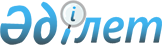 Об организации социальных рабочих мест в рамках "Дорожная карта - 2011"Постановление акимата Мангистауского района Мангистауской области от 27 июля 2011 года № 182. Зарегистрировано Департаментом юстиции Мангистауской области 05 августа 2011 года № 11-5-121

      В соответствии с Законами Республики Казахстан от 23 января 2001 года № 148 «О местном государственном управлении и самоуправлении в Республике Казахстан», от 23 января 2001 года № 149-II «О занятости населения» акимат района ПОСТАНОВЛЯЕТ:



      1. Государственному учреждению «Мангистауский районный отдел занятости и социальных программ» организовать на предприятиях, организациях и учреждениях (далее - работодатель) независимо от форм собственности социальные рабочие места для целевых групп населения (далее-социальные рабочие места)



      2. Утвердить перечень работодателей, представляющих или создающих социальные рабочие места в рамках «Дорожная карта - 2011», согласно приложению.



      3. Контроль за исполнением настоящего постановления возложить на заместителя акима района Т.Кыланова.



      4. Настоящее постановление вводится в действие по истечении десяти календарных дней после дня его первого официального опубликования.      Аким района                             К.Боканов      СОГЛАСОВАНО:

      Каимова Санимгул Накиповна

      Начальник государственного учреждения

      «Мангистауский районный отдел

      занятости и социальных программ»

      27 июля 2011 года      Шабикова Рима Нерражимовна

      Начальник государственного учреждения

      «Мангистауский районный отдел

      экономики и финансов»

      27 июля 2011 года

Приложение

к постановлению акимата

Мангистауского района

от 27 июля 2011 года № 182 Перечень работодателей, представляющих или создающих

  социальные рабочие места в рамках «Дорожная карта - 2011»
					© 2012. РГП на ПХВ «Институт законодательства и правовой информации Республики Казахстан» Министерства юстиции Республики Казахстан
				№
Наименование работодате-

лей
Социаль-ное рабочее место (человек)
Виды, объемы и сроки работ
Источники финансирования и размер заработной платы
Из местного бюджета в размере минималь-

ной заработной платы (тенге)
Из средств работода-теля (тенге)
1Индивидуаль-

ный предприниматель «Нуржанова Ажаргул Султанбековна»4Согласно договора15 999Согласно договора2Крестянское хозяйство «Шынгыс хан»4Согласно договора15 999Согласно договора3Индивидуаль-

ный предпринима-

тель «Тасмуханбе-

това Мадина»3Согласно договора15 999Согласно договора4Производ-

ственный кооператив «Ұштаған»5Согласно договора15 999Согласно договора5Крестянское хозяйство «Манас»1Согласно договора15 999Согласно договора6Крестянское хозяйство «Жанбота»2Согласно договора15 999Согласно договора7Государствен-ное коммунальное предприятие «Жасыл әлем»6Согласно договора15 999Согласно договора8Крестянское хозяйство «Ерлан»3Согласно договора15 999Согласно договора9Товарищество с ограниченной ответствен-

ностью «Темиртас-1»2Согласно договора15 999Согласно договора10Крестянское хозяйство «Ата - Баба»2Согласно договора15 999Согласно договора11Крестянское хозяйство «Бірлік»2Согласно договора15 999Согласно договора12Крестянское хозяйство «Ақжауын»2Согласно договора15 999Согласно договора13Крестянское хозяйство «Жуабай»1Согласно договора15 999Согласно договора14Крестянское хозяйство «Амандық»1Согласно договора15 999Согласно договора15Индивидуаль-

ный предпринима-

тель «Дербісов Қуантай Жеткізгенұлы»1Согласно договора15 999Согласно договора16Товарищество с ограниченной ответствен-

ностью «Сәт Сервис-ЛТД»40Согласно договора15 999Согласно договора17Товарищество с ограниченной ответствен-

ностью «Теміржолсу-

Маңғыстау»1Согласно договора15 999Согласно договора18Крестянское хозяйство «Алтай-Ата»1Согласно договора15 999Согласно договора19Крестянское хозяйство «Шобық»1Согласно договора15 999Согласно договора20Крестянское хозяйство «Сарайна»1Согласно договора15 999Согласно договора21Индивидуаль-

ный предприни-

матель «Сүйеуова Ажар»2Согласно договора15 999Согласно договораВсего:85
